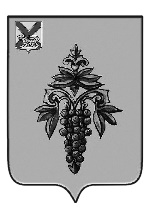 ДУМАЧУГУЕВСКОГО МУНИЦИПАЛЬНОГО ОКРУГАПРИМОРСКОГО КРАЯПОСТАНОВЛЕНИЕот 27.05.2020г.№ 3Об утверждении Порядка
рассмотрения обращений граждан, поступивших
в Думу Чугуевского муниципального округаВ соответствии с Уставом Чугуевского муниципального района, Регламентом Думы Чугуевского муниципального округа, утвержденным решением Думы Чугуевского муниципального округа от 23 марта 2020 года № 1, Дума Чугуевского муниципального округаПОСТАНОВЛЯЕТ:Утвердить прилагаемый Порядок рассмотрения обращений граждан, поступивших в Думу Чугуевского муниципального округа.Постановление Думы Чугуевского муниципального района от 15 октября 2018 года № 5 «Об утверждении Порядка рассмотрения обращений граждан, поступивших в Думу Чугуевского муниципального района» считать утратившим силу.Организационному отделу Думы Чугуевского муниципального округанастоящее постановление разместить на	официальном сайте/http://www.chuguevsky.ru/ в сети Интернет.Председатель ДумыЧугуевского муниципального округаЕ.В.ПачковУтвержден Постановлением Думы Чугуевского муниципального округа от 27.05.2020 №3ПОРЯДОКрассмотрения обращений граждан, поступивших
в Думу Чугуевского муниципального округаРабота с обращениями, заявлениями и жалобами граждан (далее - обращение), поступившими в Думу Чугуевского муниципального округа, осуществляется в соответствии с Федеральным законом от 02 мая 2006 года № 59-ФЗ «О порядке рассмотрения обращений граждан Российской Федерации».Гражданин в своем обращении в обязательном порядке указывает наименование органа местного самоуправления - Дума Чугуевского муниципального округа, либо фамилию, имя, отчество соответствующего должностного лица, либо должность соответствующего лица Думы Чугуевского муниципального округа, а также свои фамилию, имя, отчество (последнее - при наличии), почтовый адрес, по которому должен быть направлен ответ или уведомление о переадресации обращения, излагает суть предложения, заявления или жалобы, ставит личную подпись и дату. В случае необходимости в подтверждение своих доводов гражданин прилагает к обращению документы и материалы, либо их копии.Обращение, поступившее в Думу Чугуевского муниципального округа или должностному лицу в форме электронного документа, подлежит рассмотрению в установленном настоящим порядке. В обращении гражданин в обязательном порядке указывает свои фамилию, имя, отчество (последнее - при наличии), адрес электронной почты, по которому должны быть направлены ответ, уведомление о переадресации обращения. Гражданин вправе приложить к такому обращению необходимые документы и материалы в электронной форме.В случае, если в обращении, не указаны фамилия гражданина, направившего обращение, или почтовый адрес, по которому должен быть направлен ответ, ответ на обращение не дается.Обращения по вопросам, не относящимся к компетенции Думы Чугуевского муниципального округа, направляются исполнителем в течение семи дней со дня регистрации в соответствующий государственный орган, в орган местного самоуправления, или соответствующему должностному лицу, в компетенцию которого входит решение поставленных в обращении вопросов, с уведомлением гражданина, направившего обращение о переадресации обращения, за исключением случая, указанного в абзаце шестом настоящего пункта.Если в указанном обращении содержатся сведения о подготавливаемом, совершаемом или совершенном противоправном деянии, а также о лице, его подготавливающем, совершающем или совершившем, исполнитель направляет его в государственный орган в соответствии с его компетенцией.В случае, если текст письменного обращения не позволяет определить суть предложения, заявления или жалобы, ответ на обращение не дается и оно не подлежит рассмотрению, о чем в течение семи дней со дня регистрации обращения сообщается гражданину, направившему обращение.Обращение, в котором обжалуется судебное решение, в течение семи дней со дня регистрации возвращается гражданину, направившему обращение, с разъяснением порядка обжалования данного судебного решения.В случае, если в письменном обращении гражданина содержится вопрос, на который ему неоднократно давались письменные ответы по существу в связи с ранее направляемыми обращениями, и при этом в обращении не приводятся новые доводы или обстоятельства, председатель Думы Чугуевского муниципального округа, должностное лицо либо уполномоченное на то лицо вправе принять решение о безосновательности очередного обращения и прекращении переписки с гражданином по данному вопросу при условии, что указанное обращение и ранее направляемые обращения направлялись в один и тот же государственный орган, орган местного самоуправления или одному и тому же должностному лицу. О данном решении уведомляется гражданин, направивший обращение.В случае поступления в Думу Чугуевского муниципального округа или должностному лицу письменного обращения, содержащего вопрос, ответ на который размещен в соответствии с частью 4 статьи 10 Федерального закона «О порядке рассмотрения обращений граждан Российской Федерации» на официальном сайте данных государственного органа или органа местного самоуправления в информационно-телекоммуникационной сети "Интернет", гражданину, направившему обращение, в течение семи дней со дня регистрации обращения сообщаетсяэлектронный адрес официального сайта в информационно-телекоммуникационной сети "Интернет", на котором размещен ответ на вопрос, поставленный в обращении, при этом обращение, содержащее обжалование судебного решения, не возвращается.Председатель Думы Чугуевского муниципального округа при получении обращения, в котором содержатся нецензурные либо оскорбительные выражения, угроза жизни, здоровью и имуществу должностного лица, а также членов его семьи, вправе оставить обращение без ответа по существу поставленных в нем вопросов и сообщить гражданину, направившему обращение, о недопустимости злоупотребления правом.В случае, если текст обращения, не поддается прочтению, ответ на обращение не дается и оно не подлежит направлению на рассмотрение в государственный орган, орган местного самоуправления или должностному лицу в соответствии с их компетенцией, о чем в течение семи дней со дня регистрации исполнителем сообщается гражданину, направившему обращение, если его фамилия и почтовый адрес поддаются прочтению.Обращения, адресованные депутатам Думы Чугуевского муниципального округа, без вскрытия конверта передаются адресатам организационным отделом Думы Чугуевского муниципального округа в соответствии с настоящим Порядком.Письма, поступившие на электронную почту Думы Чугуевского муниципального округа, адресованные председателю Думы Чугуевского муниципального округа, распечатываются и регистрируются организационным отделом Думы Чугуевского муниципального округа аналогично регистрации обращений, поступивших на бумажном носителе.Обращения граждан подлежат обязательной регистрации в течение двух дней с момента поступления.Регистрация обращений граждан, адресованных в Думу Чугуевского муниципального округа осуществляется организационным отделом Думы Чугуевского муниципального округа, а в журнале учета письменных обращений граждан путем заполнения с указанием регистрационного номера обращения, фамилии, имени, отчества (последнее - при наличии) заявителя (наименования коллектива), адреса, даты поступления, краткого содержания обращения, исполнителя обращения согласно резолюции (поручению) председателя, даты и номера ответа заявителю, отметки об исполнении.При получении повторных обращений от того же заявителя журнал учета письменных обращений граждан заполняется снова со ссылкой на регистрационный номер и дату предыдущего обращения.Конверты, в которых поступили обращения, сохраняются и прикладываются к письмам.Регистрационный номер на обращении указывается в регистрационноконтрольной карточке.Повторными считаются обращения, поступившие от одного и того же лица по одному и тому же вопросу:если заявитель не удовлетворен данным ему ответом по первоначальному обращению;если со времени подачи первого обращения истек установленный срок рассмотрения и ответ заявителю не дан.Не считаются повторными:письма одного и того же автора, но по разным вопросам;обращения одного и того же лица по одному и тому же вопросу, направленные различным адресатам и поступившие в Думу Чугуевского муниципального округа, или обращения этого же лица с одинаковым текстом.Зарегистрированное в организационном отделе Думы Чугуевского муниципального округа обращение направляется председателю Думы Чугуевского муниципального округа для ознакомления с обращением и наложения резолюции.Председатель Думы Чугуевского муниципального округа в трехдневный срок знакомится с содержанием обращения и всеми документами, налагает резолюцию и возвращает обращение в организационный отдел Думы Чугуевского муниципального округа.Организационный отдел Думы Чугуевского муниципального округа направляет обращение исполнителю, указанному в резолюции председателя Думы Чугуевского муниципального округа.Письменное обращение, поступившее в Думу Чугуевского муниципального округа, рассматривается в течение 30 дней со дня регистрации письменного обращения, за исключением случая, указанного в пятом абзаце настоящего пункта.Письменное обращение, поступившее председателю Думы Чугуевского муниципального округа и содержащее информацию о фактах возможных нарушений законодательства Российской Федерации в сфере миграции, рассматривается в течение 20 дней со дня регистрации письменного обращения.В исключительных случаях председатель Думы Чугуевского муниципального округа вправе продлить срок рассмотрения обращения не более чем на 30 дней, уведомив о продлении срока его рассмотрения гражданина, направившего обращение.6. Ответы на обращения даются в письменном виде. Обращения считаются разрешенными, если рассмотрены все поставленные в них вопросы, приняты меры и даны письменные ответы.Ответы на обращения должны быть аргументированными, по возможности со ссылкой на нормы действующего законодательства, с разъяснением всех затронутых в них вопросов, а если в удовлетворении обращения заявителю отказано - содержать разъяснение порядка обжалования принятого решения с указанием органа (должностного лица), к которому может быть направлена жалоба.Ответ на обращение, поступившее в Думу Чугуевского муниципального округа, подписывается председателем Думы Чугуевского муниципального округа.Копии письменных ответов на обращения, зарегистрированные в организационном отделе Думы Чугуевского муниципального округа, остаются вместе с оригиналами обращений в организационном отделе Думы Чугуевского муниципального округа для отметки о выполнении резолюции председателя Думы Чугуевского муниципального округа в журнале письменных обращений граждан.Исходящими документами организационного отдела Думы Чугуевского муниципального округа являются ответы на обращения граждан за подписью председателя Думы Чугуевского муниципального округа.Первый экземпляр исходящего документа отправляется заявителю^ второй экземпляр подшивается к обращению и хранится в организационном отделе Думы Чугуевского муниципального округа.7. Прием граждан в Думе Чугуевского муниципального округа проводит председатель Думы Чугуевского муниципального округа.Запись на прием и организация приема граждан председателем Думы Чугуевского муниципального округа возлагается на специалистов организационного отдела Думы Чугуевского муниципального округа.При личном приеме гражданин предъявляет документ, удостоверяющий его личность.Содержание устного обращения заносится в журнал учета личного приема граждан.В случае, если изложенные в устном обращении факты и обстоятельства являются очевидными и не требуют дополнительной проверки, ответ на обращение с согласия гражданина может быть дан устно в ходе личного приема, о чем делается запись в журнале учета личного приема граждан.В случае, если в обращении содержатся вопросы, решение которых не входит в компетенцию Думы Чугуевского муниципального округа или должностного лица, гражданину дается разъяснение, куда и в каком порядке ему следует обратиться.В ходе личного приема гражданину может быть отказано в дальнейшем рассмотрении обращения, если ему ранее был дан ответ по существу поставленных в обращении вопросов.Отдельные категории граждан в случаях, предусмотренных законодательством Российской Федерации, пользуются правом на личный прием в первоочередном порядке.